ΕΛΛΗΝΙΚΗ ΔΗΜΟΚΡΑΤΙΑ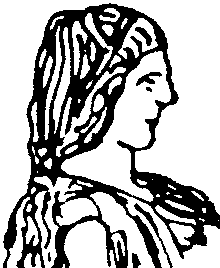 ΓΕΩΠΟΝΙΚΟ ΠΑΝΕΠΙΣΤΗΜΙΟ ΑΘΗΝΩΝΣΧΟΛΗ ΤΡΟΦΙΜΩΝ, ΒΙΟΤΕΧΝΟΛΟΓΙΑΣ ΚΑΙ ΑΝΑΠΤΥΞΗΣΤΜΗΜΑ ΕΠΙΣΤΗΜΗΣ ΤΡΟΦΙΜΩΝ ΚΑΙ ΔΙΑΤΡΟΦΗΣ ΤΟΥ ΑΝΘΡΩΠΟΥΠ.Μ.Σ. ΕΠΙΣΤΗΜΗ & ΤΕΧΝΟΛΟΓΙΑ ΤΡΟΦΙΜΩΝ & ΔΙΑΤΡΟΦΗ ΤΟΥ ΑΝΘΡΩΠΟΥΔ.Π.Μ.Σ. ΑΜΠΕΛΟΥΡΓΙΑ-ΟΙΝΟΛΟΓΙΑΓΡΑΜΜΑΤΕΙΑ Π.Μ.Σ.                                                                 Πληροφορίες: Δώρα ΚομματάΤαχ. Δ/νση: Ιερά Οδός 75, 118 55 Αθήνα                            Τηλ.: 2105294677                                          Mail: pms_etda@aua.gr ΠΡΑΚΤΙΚΗ ΕΞΑΣΚΗΣΗ ΜΕΤΑΠΤΥΧΙΑΚΩΝ ΦΟΙΤΗΤΩΝΓΕΝΙΚΕΣ ΠΛΗΡΟΦΟΡΙΕΣ1. Φορείς υποδοχής των μεταπτυχιακών φοιτητώνΥπηρεσίες του Υπουργείου Αγροτικής Ανάπτυξης & Τροφίμων ή άλλων Υπουργείων με συναφές αντικείμενο, Νομικά Πρόσωπα Δημοσίου Δικαίου, Ινστιτούτα του ΕΛ.Γ.Ο. « ΔΗΜΗΤΡΑ »Επιχειρήσεις και Οργανισμοί όπως ορίζονται στο Ν. 1256/1982 (Τράπεζες, ΔΕΗ).Επιχειρήσεις του Ιδιωτικού Τομέα (άρθρο 14 παραγρ.8 Ν 2817/2000).Εργαστήρια Γ.Π.Α.2. Διάρκεια Πρακτικής ΕξάσκησηςΔύο (2) ημερολογιακοί μήνες (60 ημέρες, σε αυτές προσμετρώνται και σαββατοκύριακα και αργίες). 3. Χρόνος πραγματοποίησης Πρακτικής Εξάσκησης Η πρακτική εξάσκηση, πραγματοποιείται ως εξής: μετά το πέρας του β’ εξαμήνου. Το χρονικό διάστημα της απασχόλησης, δεν μπορεί να είναι μικρότερο του μηνός (π.χ. 1/7 έως 31/7). Για πρακτική μέσω ERASMUS μπορείτε να απευθύνεστε στην κ. Θάνεια Αναστοπούλου (τηλ: 210- 5294819) στην ιστοσελίδα www.european.aua.gr και στο e-mail: european_pr@aua.gr. ΔΙΑΔΙΚΑΣΙΑ ΕΝΑΡΞΗΣ ΠΡΑΚΤΙΚΗΣ ΑΣΚΗΣΗΣ 	ΒΗΜΑ 1: Οι φοιτητές συμπληρώνουν Αίτηση Καθορισμού Τόπου Πρακτικής  Εξάσκησης στη Γραμματεία Π.Μ.Σ, για το διάστημα που επιθυμούν να κάνουν πρακτική εξάσκηση (15 ημέρες πριν την έναρξη της πρακτικής εξάσκησης). Η Αίτηση αυτή (έγγραφο 1) βρίσκεται αναρτημένη στις ανακοινώσεις του ΠΜΣ και έξω από τη Γραμματεία στο πράσινο ντοσιέ. 	ΒΗΜΑ 2: 1 εβδομάδα πριν ξεκινήσουν πρακτική οι μεταπτυχιακοί φοιτητές λαμβάνουν:Α. Έγγραφο που θα προσκομίσουν σε υποκατάστημα ΕΦΚΑ της περιοχής τους για την έκδοση της Βεβαίωσης Απογραφής ΕΦΚΑ -πρώην Αριθμό Μητρώου Ασφαλισμένου ΙΚΑ- (εφόσον δεν έχουν ήδη). Το έγγραφο αυτό (έγγραφο 2) βρίσκεται αναρτημένο στις ανακοινώσεις του ΠΜΣ και έξω από τη Γραμματεία στο πράσινο ντοσιέ. Β. Διαβιβαστικό έγγραφο του Γ.Π.Α. με υπογραφή του Προέδρου του Τμήματος, που απευθύνεται στην υπηρεσία που θα απασχοληθούν. Το διαβιβαστικό θα το παραλαμβάνετε από τη Γραμματεία. ΠΡΟΣΟΧΗ - Την ημέρα έναρξης της πρακτικής ή την προηγούμενη, ο μεταπτυχιακός φοιτητής πρέπει να ζητήσει από τον Ε.Φ.Κ.Α.: Βεβαίωση Απογραφής ΕΦΚΑ (πρώην Αριθμό Μητρώου Ασφαλισμένου Ι.Κ.Α.) Όποιος φοιτητής έχει ήδη Αριθμό Μητρώου Ασφαλισμένου (Α.Μ.Α.) ΙΚΑ δε χρειάζεται να εκδώσει Βεβαίωση Απογραφής ΕΦΚΑ. Για την έκδοση, αρμόδιος είναι ο ΕΦΚΑ της περιοχής κατοικίας του φοιτητή, και απαιτούνται: (1) Απλή φωτοτυπία Αστυνομικής Ταυτότητας και (2) Αριθμός Φορολογικού Μητρώου –Α.Φ.Μ. Επίσης, ο φοιτητής πριν ξεκινήσει την πρακτική πρέπει να έχει Αριθμό Μητρώου Κοινωνικής Ασφάλισης (Α.Μ.Κ.Α.). ΔΙΑΔΙΚΑΣΙΑ ΑΝΑΓΝΩΡΙΣΗΣ/ ΑΣΦΑΛΙΣΗΣ ΠΡΑΚΤΙΚΗΣ ΑΣΚΗΣΗΣΟι φοιτητές που θα πραγματοποιήσουν πρακτική εξάσκηση, θα ασφαλιστούν μόνο για τον κίνδυνο ατυχήματος (1% επί του τεκμαρτού εισοδήματος της 12ης  ασφαλιστικής κλάσης, άρθρο 10 παρ. 2 Ν. 2217/1994).Οι φοιτητές προκειμένου να συμπεριληφθούν στις καταστάσεις πληρωμής του αντίστοιχου μήνα απασχόλησης τους, για κάθε μήνα ξεχωριστά και ανεξάρτητα από τους 2 μήνες που θα διαρκέσει η Πρακτική Εξάσκηση, πρέπει να καταθέτουν στη Γραμματεία του Π.Μ.Σ τα παρακάτω δικαιολογητικά, με καταληκτική αποκλειστική ημερομηνία τις δέκα (10) πρώτες εργάσιμες ημέρες από το πέρας της πρακτικής τους κάθε ημερολογιακό μήνα (στο τέλος του εγγράφου αναφέρονται αναλυτικά οι καταληκτικές προθεσμίες):Αίτηση ασφάλισης πρακτικής (Το έγγραφο 3 βρίσκεται αναρτημένο στις ανακοινώσεις του ΠΜΣ και στο πράσινο ντοσιέ έξω από τη Γραμματεία)Μία (1) πρωτότυπη ΒΕΒΑΙΩΣΗ ΠΡΑΚΤΙΚΗΣ ΑΣΚΗΣΗΣ. Στη βεβαίωση πρέπει να αναφέρονται με ε υ κ ρ ί ν ε ι α και σ α φ ή ν ε ι α:το ονοματεπώνυμο του φοιτητή,ο αριθμός μητρώου Γ.Π.Α του φοιτητή,το χρονικό διάστημα της πρακτικής εξάσκησης που πραγματοποιήθηκε,το αντικείμενο απασχόλησης του φοιτητή και ότι η απασχόληση αυτή έγινε στα πλαίσια Πρακτικής Εξάσκησης, το ονοματεπώνυμο και την υπογραφή (με μπλε στυλό) του υπευθύνου της υπηρεσίας απασχόλησης και η σφραγίδα της υπηρεσίας απασχόλησης,η ημερομηνία σύνταξης της Βεβαίωσης Προσχέδιο προς διευκόλυνσή σας υπάρχει αναρτημένο στις ανακοινώσεις του ΠΜΣ και έξω από τη Γραμματεία στο πράσινο ντοσιέ (έγγραφο 4)Απλή φωτοτυπία της Βεβαίωσης Απογραφής από τον Ε.Φ.Κ.Α ή Αριθμό Μητρώου Ασφαλισμένου του Ι.Κ.Α. (στην οποία αναγράφεται ο Αριθμός Ασφαλισμένου, το Ονοματεπώνυμο του φοιτητή, Πατρώνυμο, Μητρώνυμο, Ημ. Γέννησης, Α.Μ.Κ.Α. και Α.Φ.Μ.)ΑΙΤΗΣΕΙΣ ΠΟΥ ΔΕΝ ΠΕΡΙΛΑΜΒΑΝΟΥΝ ΟΛΑ ΤΑ ΠΑΡΑΠΑΝΩ ΟΠΩΣ ΑΥΤΑ ΠΕΡΙΓΡΑΦΟΝΤΑΙ, ΘΑ ΑΠΟΡΡΙΠΤΟΝΤΑΙ ΩΣ ΕΛΛΙΠΕΙΣΚ Υ Ρ Ω Σ Ε Ι Σ Ε Κ Π Ρ Ο Θ Ε Σ Μ Η Σ Υ Π Ο Β Ο Λ Η Σ Α . Π . Δ . Σ Τ Ο Γ . Π . Α .Οι Α.Π.Δ. όλων των εργοδοτών υποβάλλονται αποκλειστικά κάθε ημερολογιακό ΜΗΝΑ απασχόλησης (δώδεκα ημερολογιακοί μήνες κάθε έτος).Τυχόν καθυστέρηση υποβολής τους επιφέρει τεράστια χρηματικά πρόστιμα από τους ασφαλιστικούς οργανισμούς (Ι.Κ.Α.-Δημόσιο) στο Ίδρυμά μας.Από τα ανωτέρω γίνεται σαφές ότι, τόσο κατά την κατάθεση της αίτησης πραγματοποίησης της πρακτικής, όσο και κατά την κατάθεση της αίτησης ασφάλισης αυτής,ΟΙ ΠΡΟΘΕΣΜΙΕΣ ΠΡΕΠΕΙ ΝΑ ΤΗΡΟΥΝΤΑΙ ΑΥΣΤΗΡΑ,ώστε οι καταστάσεις με τα στοιχεία των δικαιούχων να προωθούνται εγκαίρως προς το  Λογιστήριο του Ιδρύματος, το οποίο είναι αρμόδιο για την περαιτέρω ολοκλήρωση της διαδικασίας ασφάλισης.Προς διευκόλυνσή σας, παραθέτω ένα παράδειγμα:Επιθυμώ να κάνω πρακτική 15 Απριλίου με 15 Ιουνίου (15/04-15/06)2 εβδομάδες πριν την έναρξη της πρακτικής, δηλαδή 1 Απριλίου (01/04), καταθέτω στη Γραμματεία την Αίτηση Καθορισμού Τόπου Πρακτικής1 εβδομάδα πριν την έναρξη της πρακτικής, δηλαδή 8 Απριλίου (08/04), παραλαμβάνω από τη Γραμματεία το Διαβιβαστικό Έγγραφο προς το φορέα απασχόλησης και το έγγραφο για το ΙΚΑ1 μέρα πριν ή τη μέρα που ξεκινάω πρακτική παραλαμβάνω από τον ΕΦΚΑ τη Βεβαίωση Απογραφής ΕΦΚΑ (για όσους ήδη έχουν είναι ο Αριθμός Μητρώου Ασφαλισμένου ΙΚΑ –Α.Μ.Α.)Ξεκινάω πρακτικήΓια την ασφάλιση στο τέλος κάθε ημερολογιακού μήνα ακολουθώ την παρακάτω διαδικασία:Για την ασφάλιση από 15/04 έως 30/04 καταθέτω στη Γραμματεία τα απαραίτητα δικαιολογητικά μέχρι τις 15/05.Για την ασφάλιση από 01/05 έως 31/05 καταθέτω στη Γραμματεία τα απαραίτητα δικαιολογητικά μέχρι τις 14/06.Για την ασφάλιση από 01/06 έως 15/06 καταθέτω στη Γραμματεία τα απαραίτητα δικαιολογητικά μέχρι τις 14/07. ΠΡΟΘΕΣΜΙΕΣ ΥΠΟΒΟΛΗΣ ΕΓΓΡΑΦΩΝ ΓΙΑ ΤΗΝ ΑΣΦΑΛΙΣΗ ΤΗΣ ΠΡΑΚΤΙΚΗΣ ΑΣΚΗΣΗΣΠΡΟΘΕΣΜΙΕΣ ΥΠΟΒΟΛΗΣ ΕΓΓΡΑΦΩΝ ΓΙΑ ΤΗΝ ΑΣΦΑΛΙΣΗ ΤΗΣ ΠΡΑΚΤΙΚΗΣ ΑΣΚΗΣΗΣΜΗΝΑΣ ΠΡΑΚΤΙΚΗΣ ΕΞΑΣΚΗΣΗΣΚΑΤΑΛΗΚΤΙΚΗ ΗΜΕΡΟΜΗΝΙΑ ΥΠΟΒΟΛΗΣ ΑΙΤΗΣΗΣ  ΦΟΙΤΗΤΗ ΣΤΗ ΓΡΑΜΜΑΤΕΙΑ  ΤΟΥ  ΤΜΗΜΑΤΟΣΑΠΡΙΛΙΟΣ 201715-05-2017ΜΑΙΟΣ 201714-06-2017ΙΟΥΝΙΟΣ 201714-07-2017ΙΟΥΛΙΟΣ 201704-09-2017ΑΥΓΟΥΣΤΟΣ 201714-09-2017ΣΕΠΤΕΜΒΡΙΟΣ 2017 13-10-2017ΟΚΤΩΒΡΙΟΣ 201714-11-2017ΝΟΕΜΒΡΙΟΣ 201714-12-2017ΔΕΚΕΜΒΡΙΟΣ 201716-01-2018ΙΑΝΟΥΑΡΙΟΣ 201814-02-2018ΦΕΒΡΟΥΑΡΙΟΣ 201814-03-2018ΜΑΡΤΙΟΣ 201816-04-2018